Subaru Lowther Driving Trials 2014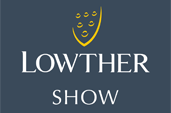 Marathon - Distances Speeds and TimesDistancePonyHorseSection A5.50 km14KPH =  Min 22.34 minsMax 23.34 mins15KPH = Min 19 minsMax  21 minsSection T1.00 km1 KPH     12 mins1KPH     10 minsSection B8.50 km13KPH = Min  36.14 minsMax 39.14 mins14KPH = Min 34 minsMax 37 minsEv.No.Name of AthletesStart A1Rebecca Pflanz08:302William Hendry08:343Leslee Wilkinson08:384Catherine Brockie08:425Clive Jones08:466Jane Robinson08:507Karen Hellier08:548Jen Bernard08:589Nick Hammond09:0211Anna Grace09:0612Julie Ingram09:1013Tony Mould09:1414David Wagstaffe-Myers09:1816Kim Usher09:2217Sanchia May 09:3018Chris Ainscough09:3419Sue Mart09:3820Janet Pilling09:4221Minta Winn09:4622Nicola Blandin09:5023Tracey Fletcher09:5424Angela Smith09:5847Peter Shannon 10:0226Lyn Winder10:0628Ian Gilbert10:1029Louise Kaiholm10:1430Eddie Ingram10:1831Jackie Parkinson10:2232Amanda Snowie10:2633Malcolm Snowie10:3034Gordon Watson10:3435Ursula Hirschberg10:3836Wendy Wadsworth10:4237Alan Clarke10:4638Brian O Slatarra10:5039Joseph Adams10:5440Jeff Ormerod10:5841Faith Szczuka11:0342Amanda Nisbet11:0843Helen Cruickshank11:1344Richard Logan11:1845Joanna Broadbent11:2346Gary Power11:2848Hamish Reid11:3349Amanda Hawley11:3750John Wilkinson11:4151John Nisbet11:4552Lynda Christian11:4953Susan Henry11:5354Paul Hart11:5755John Ripley12:0156Gael Newby12:0557Lyndsey Brown12:0958Jane Smith12:1359Geoff Kirby12:1760Lucy McGill12:2161Emily Brookes12:2562Viki Edmondson12:2963Jane Isaac12:3365Edwin Bryson12:3766Patti Atkinson13:4168Jeff Bannister12:4569Matt Were12:4971Nicola Pimbblet12:5372Pam Neill12:5773Sarah Meredith13:0174Ellen Littlechild13:0575Elizabeth Lawrence13:0976Sara Simmons13:1377Graham Heath13:1779Derrick Mayes13:2180Wendy Embleton13:2582Ger Hennessy13:2983Rowena Moyse13:3384Robert McNeill13:3786Owen Pilling13:4178Marisa Pinnock 13:4587David Matthews13:4988James Broome13:5389Geoff Brown13:5790Sue  Botley14:0191Angela Flanagan14:0592Irene Parker14:0993Fred Pendlebury14:1494David Taylor14:1995Judy Hilditch14:2496Pat Cooper14:2997Georgina Hunt14:3498Pippa Bassett14:3999Bob Edwards14:44100Barnaby Bowman14:49101Mark Peel14:54102Robert Bowman14:59103Dick Lane15:04104Christine Jamieson15:09105Boyd Excel15:14106George Bowman15:19107Wilf Bowman-Ripley15:24108George IV Bowman15:29